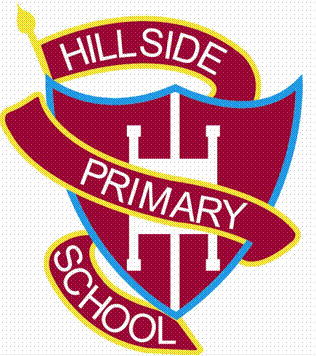 Year 5 Spelling List accompanyachieveancientappreciatebruisecemeterycompetitioncuriositydefinitedevelopequippedexplanationfortyidentityinterruptlightningmusclenuisanceoccupyphysicalqueueprogrammeprofessionaverageawkwardexcellentrecognisephysicalsoldierindividualsymbolyachtvehiclevegetablethoroughrelevantrhymeoccurfrequentlyshoulderpersuadeleisureexplanationcategorycommunityinterfererhythmespeciallyimmediatemarvellousparliamentSergeantdesertconsciencecriticisedreliableaccommodationanxiousfinancialcommerce